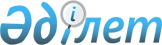 О признании утратившим силу постановления № 208 от 12 марта 2015 года "Об определении мест для размещения агитационных печатных материалов и предоставлении помещений для встреч кандидатам в Президенты Республики Казахстан"Постановление Уланского районного акимата Восточно-Казахстанской области от 07 апреля 2016 года № 147      Примечание РЦПИ.

      В тексте документа сохранена пунктуация и орфография оригинала.

      На основании статьи 37, пункта 8 Закона Республики Казахстан от 23 января 2001 года "О местном государственном управлении и самоуправлении в Республике Казахстан", статьи 21-1 Закона Республики Казахстан от 24 марта 1998 года "О нормативных правовых актах", акимат Уланского района ПОСТАНОВЛЯЕТ:

      1. Признать утратившим силу постановление акимата Уланского района № 208 от 12 марта 2015 года "Об определении мест для размещения агитационных печатных материалов и предоставлении помещений для встреч кандидатам в Президенты Республики Казахстан" (зарегистрировано в Реестре государственной регистрации нормативных правовых актов 9 апреля 2015 года № 3856, опубликовано в районной газете "Ұлан таңы" № 34 от 13 апреля 2015 года). 

      2. Контроль за исполнением настоящего постановления возложить на заместителя акима Уланского района Р. Мамырбаеву.


					© 2012. РГП на ПХВ «Институт законодательства и правовой информации Республики Казахстан» Министерства юстиции Республики Казахстан
				
      Аким Уланского района

Д. Батырбаев
